Oggetto: scheda di valutazione dei titoli posseduti relativamente all’individuazione di personale interno che costituirà la comunità di pratiche per l’apprendimento al fine di realizzare percorsi formativi sulla transizione digitale. Progetto: M4C1I2.1-2023-1222-P-34214II/la sottoscritto/a_________________________________________________________________Nato/aa_____________________ (______) il__________________________________________ C.F. __________________________________Residente a__________________________ (____) in Via____________________________________________ Tel. ___________________________
Indirizzo di posta elettronica ________________________________________________________ Docente in servizio presso questa Istituzione Scolastica DICHIARAin relazione ai titoli posseduti, di aver diritto ai seguenti punteggi relativamente al progetto specificato in oggetto: Si dichiara altresì, che i titoli elencati in sintesi trovano riscontro nel curriculum allegato.II/Lasottoscritto/a_______________________________________________________________Dichiara la propria responsabilità a collaborare nell’ambito dell’attuazione dei progetti assegnati al fine di portarli regolarmente a compimento;Autorizza al trattamento dei dati personali per fini istituzionali in conformità al D.Lgs. 679/16 e GDPR.In allegato al documento:Curriculum vitae in formato europeo attestante i titoli culturali attinenti. Fotocopia documento di identità. Data ........................................ .             Firma______________________________ISTITUTO COMPRENSIVO STATALE“Paride Del Pozzo” Via S. Spirito, 6 - PIMONTE (NA) - C.A.P.: 80050 - Tel: 0818792130 -  Fax: 0818749957 NAIC86400X@istruzione.it - http://www.icsdelpozzo.edu.itPEC: NAIC86400X@pec.istruzione.itC.MEC. NAIC86400X           C.F. 82008870634            C.U.U.: UF5NKX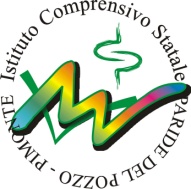 1° Macrocriterio: Titoli di Studio PuntiLaurea Triennale ………….. ………………………………………… 2 puntiLaurea specialistica o vecchio ordinamento valida (Laurea tecnica o equipollente) fino a 99 ……………..……… 3 puntida 100 a 104 …………..…..  4 puntida 105 a 110 e lode……..… 5 puntiMax punti 5Corso di perfezionamento / Master sulla pedagogia / sulle competenze digitaliMax punti 2Esperienza come docenza/ tutoraggio in corsi  di formazione sul digitale2 punti 2° Macrocriterio: Titoli Culturali Specifici2° Macrocriterio: Titoli Culturali SpecificiPartecipazione a corsi di formazione in ambito psicopedagogico, scientifico, digitale in qualità di discente, linguistico  (1 per ciascun corso)Max punti 3Certificazioni Informatiche (1 punto per Certificazione)Max punti 2Certificazioni linguistiche rilasciate da enti riconosciuti dal M.I.M.(1 punto per Certificazione)Max punti 2Incarico come Funzione strumentale (1 punto ad incarico)Max punti 3Incarico come collaboratore del DS (1 punto ad incarico)Max punti 3Incarico come Animatore Digitale 2 puntiIncarico come Team digitale1 punto3° Macrocriterio: Titoli di servizio o Lavoro3° Macrocriterio: Titoli di servizio o LavoroAnzianità di servizio nell’ambito di discipline scientifiche (1 punto per anno) Max 10 puntiEsperienza come esperto formativo in progetti PTOF (1 punto per anno) in ambito STEM e/o sull’uso delle tecnologieMax 10 puntiEsperienza come esperto formativo in progetti PON/POC (1 punto per anno) in ambito STEM e/o sull’uso delle tecnologieMax 10 punti